PENGEMBANGAN POTENSI INDUSTRI KREATIF INDONESIA DALAM MENGHADAPI PERSAINGAN PASAR MASYARAKAT EKONOMI ASEAN (MEA).THE DEVELOPMENT OF CREATIVE INDUSTRY POTENTIAL OF INDONESIA FOR TO FACE THE COMPETITION OF ASEAN ECONOMIC COMMUNITY MARKET (AEC).SKRIPSIDiajukan untuk Memenuhi Salah Satu Syarat Dalam Menempuh Ujian Sarjana Program Strata-1 (S1) Pada Jurusan Hubungan Internasional Oleh:Cecep Bryan Firdaus(132030132)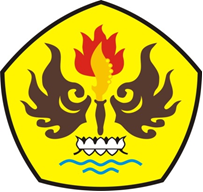 FAKULTAS ILMU SOSIAL DAN ILMU POLITIKUNIVERSITAS PASUNDANBANDUNG2017